ETHOS: GOBIERNO Y GESTIÓN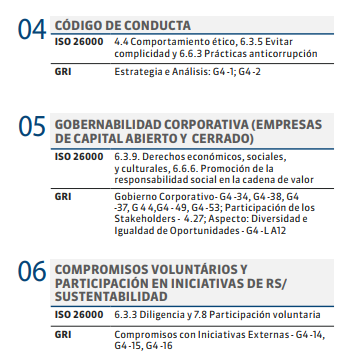 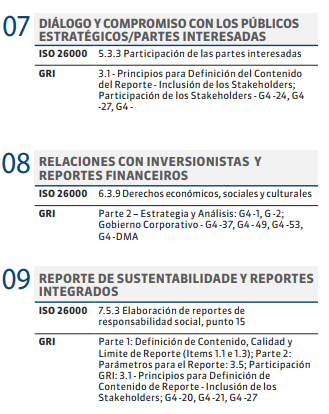 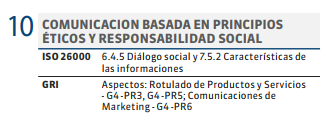 